Рассмотрев письмо Управления культуры, спорта, туризма и молодежной политики администрации города Сосновоборска от 26.12.2022 № 435 о внесении изменений  в постановление администрации г. Сосновоборска от 21.08.2017 № 1063 «Об утверждении Примерного положения об оплате труда работников муниципальных казенных учреждений города Сосновоборска», в соответствии с Трудовым кодексом Российской Федерации, Решением Сосновоборского городского Совета депутатов от 21.12.2016 № 15/64-р «О системах оплаты труда работников муниципальных учреждений города Сосновоборска»,,ПОСТАНОВЛЯЮ1. Внести в постановление администрации города от 21.08.2017 № 1063 «Об утверждении Примерного положения об оплате труда работников муниципальных казенных учреждений города Сосновоборска» (далее – Примерное положение) следующие изменения:1.1. В пункте 8 раздела III к примерному положению слова «- руководителю МКУ «ЦТП» - 40,1 должностных окладов руководителя учреждения» заменить словами «руководителю МКУ «ЦТП» - 50 должностных окладов руководителя учреждения».2. Постановление вступает в силу в день, следующий за днем его официального опубликования в городской газете «Рабочий», и распространяется на правоотношения, действующие в период с 01 по 31 декабря 2022 года.Глава города Сосновоборска	          					      А.С. Кудрявцев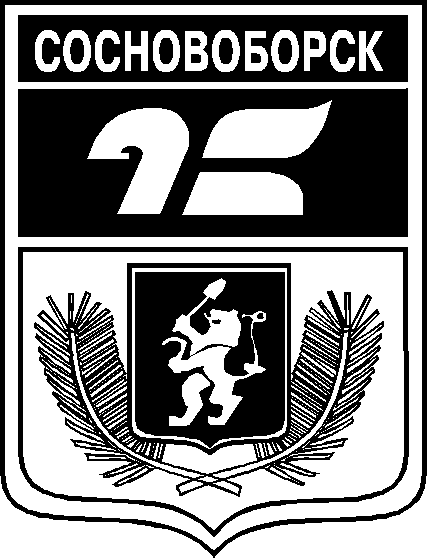 АДМИНИСТРАЦИЯ ГОРОДА СОСНОВОБОРСКАПОСТАНОВЛЕНИЕ«    «__________________2022                                                                                            №  ______АДМИНИСТРАЦИЯ ГОРОДА СОСНОВОБОРСКАПОСТАНОВЛЕНИЕ«    «__________________2022                                                                                            №  ______О внесении изменений в постановление администрации города Сосновоборска от 21.08.2017 № 1063 «Об утверждении Примерного положения об оплате труда работников муниципальных казенных учреждений города Сосновоборска»